GLOBALEM 2024-Title (Initial Letter Capitalized)    Subtitle as neededAuthor’s Name(s) per 1st Affiliation (Author)                    line 1 (of Affiliation): dept. name of organization                     line 2: name of organization, acronyms acceptableline 3: City, State (Province), Countryline 4: e-mail address if desiredAbstract—This document gives instructions for preparing and submitting the 1-page extended abstract in letter (8.5 by 11.0 inches) format to GLOBALEM 2024, which will be held in Austin, TX, USA 14th July – 19th July 2024. The document is to be prepared and submitted as a single PDF file. The paper, including figures and tables, must be written in English and have a minimum of 250 words, and a maximum of one page.  Please pick one of the Technical Committees under which your contribution will be most appropriate. Your paper will be reviewed as per the review process set up by GLOBALEM 2024 organizers. If accepted it will be published in the Book of Abstracts available as an electronic copy. It will be author’s responsibility to get the submission approved for public release before submitting. Please ensure your fonts are embedded and all mathematical symbols and equations are clearly seen while preparing your print ready PDF. Keywords-component; formatting; style; styling; insert (key words)I.	INTRODUCTION (HEADING 1)This template provides authors with most of the formatting specifications needed for preparing electronic versions of their papers. All standard paper components have been specified for three reasons: (1) ease of use when formatting individual papers, (2) automatic compliance to electronic requirements that facilitate the concurrent or later production of electronic products, and (3) conformity of style throughout conference proceedings. Margins, column widths, line spacing, and type styles are built-in; examples of the type styles are provided throughout this document and are identified in italic type, within parentheses.II.	EASE OF USEA.	Selecting a Template (Heading 2)First, confirm that you have the correct template for your paper size. This template has been tailored for output on letter-sized paper. B.	Maintaining the Integrity of the SpecificationsThe template is used to format your paper and to style the text. All margins, column widths, line spaces, and text fonts are prescribed; please do not alter them.______________________________________       Identify applicable sponsor here, if needed.   Author’s Name(s) per 2nd Affiliation (Author)                    line 1 (of Affiliation): dept. name of organization                    line 2: name of organization, acronyms acceptableline 3: City, State (Province), Countryline 4: e-mail address if desiredIII.	PREPARE YOUR PAPER BEFORE STYLINGA.	Equations       Number equations consecutively. Equation numbers, within parentheses, are to position flush right, as in (1)		           B.	Figures and Tables1)	Positioning Figures and Tables: Place figures and tables at the top and bottom of columns. Avoid placing them in the middle of columns. Large figures and tables may span across both columns. Figure captions should be below the figures; table heads should appear above the tables. Insert figures and tables after they are cited in the text. Use the abbreviation “Fig. 1”, even at the beginning of a sentence.TABLE I.     TABLE TYPE STYLESa	Sample of a Table footnote. (Table footnote)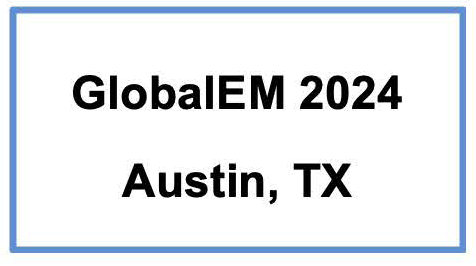                    Figure 1.   Example of a figure caption. REFERENCES[1] G. Eason, B. Noble, and I. N. Sneddon, “On certain integrals of Lipschitz-Hankel type involving products of Bessel functions,” Phil. Trans. Roy. Soc. London, vol. A247, pp. 529–551, April 1955.Table HeadTable Column HeadTable Column HeadTable Column HeadTable HeadTable column subheadSubheadSubheadcopyMore table copya